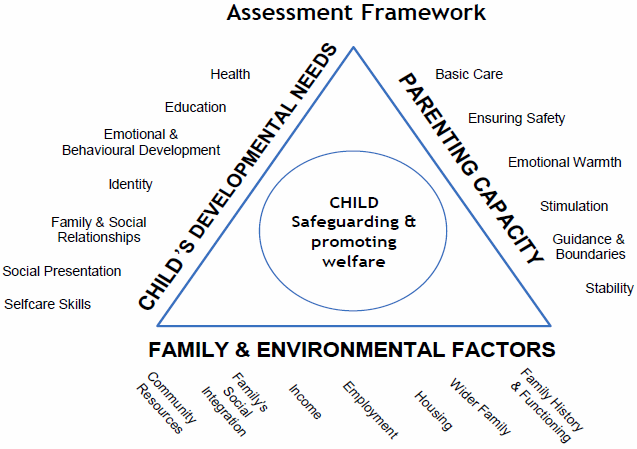 WALSALL SAFEGUARDING CHILDREN BOARDMulti-Agency Referral Form (MARF)For use when making referrals in to the Multi Agency Safeguarding Hub (MASH)For use when making referrals in to the Multi Agency Safeguarding Hub (MASH)For use when making referrals in to the Multi Agency Safeguarding Hub (MASH)This form should be used to make a referral to Walsall Children’s Services.Please ensure that ALL FIELDS ON THIS PAGE ARE COMPLETED IN FULLWhere you believe there is immediate risk of significant harm, please contact the police.For urgent safeguarding concerns please make the referral by telephone to 0300 555 2866 (out of hours – 0300 555 2922) and submit the MARF within 24 hoursThe completed form should then be sent by email to MASH@walsall.gcsx.gov.uk MARF’s WITH INSUFFICIENT INFORMATION WILL BE RETURNEDThis form should be used to make a referral to Walsall Children’s Services.Please ensure that ALL FIELDS ON THIS PAGE ARE COMPLETED IN FULLWhere you believe there is immediate risk of significant harm, please contact the police.For urgent safeguarding concerns please make the referral by telephone to 0300 555 2866 (out of hours – 0300 555 2922) and submit the MARF within 24 hoursThe completed form should then be sent by email to MASH@walsall.gcsx.gov.uk MARF’s WITH INSUFFICIENT INFORMATION WILL BE RETURNEDThis form should be used to make a referral to Walsall Children’s Services.Please ensure that ALL FIELDS ON THIS PAGE ARE COMPLETED IN FULLWhere you believe there is immediate risk of significant harm, please contact the police.For urgent safeguarding concerns please make the referral by telephone to 0300 555 2866 (out of hours – 0300 555 2922) and submit the MARF within 24 hoursThe completed form should then be sent by email to MASH@walsall.gcsx.gov.uk MARF’s WITH INSUFFICIENT INFORMATION WILL BE RETURNEDREFERRAL DATE                                                  TIMEWho have you spoken to about this referral? Provide, name, date and time and advice or plan decidedEg. MASH, Early help hub, line manager, designated safeguarding lead (DSL)SIGNATURESPerson Making ReferralChild Protection Lead/ Line ManagerPrint NameSignatureCONSENTCONSENTCONSENTCONSENTCONSENTCONSENTCONSENTCONSENTCONSENTAre parents/carers aware of the referral to the MASH?(Please select Yes or No)Are parents/carers aware of the referral to the MASH?(Please select Yes or No)YesNoWritten or Verbal(Delete as appropriate)Written or Verbal(Delete as appropriate)Has consent been obtained from the parent/carer to share information?(Please select Yes or No)Has consent been obtained from the parent/carer to share information?(Please select Yes or No)YesNoIf consent has NOT been obtained, please record the reason/s for thisIf consent has NOT been obtained, please record the reason/s for thisDo you consider that the child/young person is at IMMEDIATE RISK OF HARM?Do you consider that the child/young person is at IMMEDIATE RISK OF HARM?Do you consider that the child/young person is at IMMEDIATE RISK OF HARM?Do you consider that the child/young person is at IMMEDIATE RISK OF HARM?Do you consider that the child/young person is at IMMEDIATE RISK OF HARM?Do you consider that the child/young person is at IMMEDIATE RISK OF HARM?Do you consider that the child/young person is at IMMEDIATE RISK OF HARM?Do you consider that the child/young person is at IMMEDIATE RISK OF HARM?Do you consider that the child/young person is at IMMEDIATE RISK OF HARM?YESNONONONOUnborn / Child / Young PersonUnborn / Child / Young PersonUnborn / Child / Young PersonUnborn / Child / Young PersonUnborn / Child / Young PersonUnborn / Child / Young PersonChild ForenameChild SurnameGenderDate of Birth/EDDNHS NumberNHS Numberif unborn baby  - Hospital where booked if unborn baby  - Hospital where booked Address: Include all addresses where the child/ren resideAddress: Include all addresses where the child/ren resideTelephone Number:Telephone Number:Telephone Number:Telephone Number:Ethnic OriginEthnic Origin1st Language1st LanguageReligion/ BeliefReligion/ BeliefParent /Carer DetailsParent /Carer DetailsParent /Carer DetailsParent /Carer DetailsParent /Carer DetailsParent /Carer DetailsPerson 1Person 1Person 2Person 2Person 2Forename:Surname:DOB:Relationship:Address:Telephone Number:First Language:Is an Interpreter / Signer required?Other Household Members 	Other Household Members 	Other Household Members 	Other Household Members 	Other Household Members 	Other Household Members 	ForenamesSurnameDOBRelationshipRelationshipAlso referred? Enter Yes or NoAre you aware of any of the following concerns?          (tick as appropriate):Are you aware of any of the following concerns?          (tick as appropriate):Are you aware of any of the following concerns?          (tick as appropriate):Are you aware of any of the following concerns?          (tick as appropriate):Are you aware of any of the following concerns?          (tick as appropriate):Are you aware of any of the following concerns?          (tick as appropriate):Are you aware of any of the following concerns?          (tick as appropriate):Are you aware of any of the following concerns?          (tick as appropriate):Domestic AbuseSubstance MisuseDisabilities / Learning DifficultiesNeglect Mental IllnessCSEYoung CarerPrivate FosteringWhat are the presenting risks and impact to the child or young person?What does this mean to the child or young person now? What are the presenting risks and impact to the child or young person?What does this mean to the child or young person now? What are the presenting risks and impact to the child or young person?What does this mean to the child or young person now? What are the presenting risks and impact to the child or young person?What does this mean to the child or young person now? What are the presenting risks and impact to the child or young person?What does this mean to the child or young person now? What are the presenting risks and impact to the child or young person?What does this mean to the child or young person now? Details of referrerDetails of referrerDetails of referrerDetails of referrerDetails of referrerDetails of referrerNameNameDesignationDesignationOrganisationOrganisationAddressAddressPost CodePost CodeEmail addressEmail addressTel NoTel NoAre you aware of previous referrals being made regarding this child/family?Are you aware of previous referrals being made regarding this child/family?  Yes / No (delete as appropriate)  Yes / No (delete as appropriate) If Yes, what were the issues or concerns? If Yes, what were the issues or concerns?Are you aware of any other agencies involved  (e.g. GP, Health Visitor,  School Nurse, CAMHS, Youth Justice Service)Are you aware of any other agencies involved  (e.g. GP, Health Visitor,  School Nurse, CAMHS, Youth Justice Service)Are you aware of any other agencies involved  (e.g. GP, Health Visitor,  School Nurse, CAMHS, Youth Justice Service)Are you aware of any other agencies involved  (e.g. GP, Health Visitor,  School Nurse, CAMHS, Youth Justice Service)Are you aware of any other agencies involved  (e.g. GP, Health Visitor,  School Nurse, CAMHS, Youth Justice Service)Are you aware of any other agencies involved  (e.g. GP, Health Visitor,  School Nurse, CAMHS, Youth Justice Service)NameDesignationDesignationAddressAddressTelUseful Reading  Threshold document http://wlscb.org.uk/professionals-volunteers/thresholds/  Early Help web page http://www.mywalsall.org/walsallearlyhelp/  Step Up/ Step Down Protocol http://wlscb.org.uk/guidance/ (Chapter 3.25)  CSE Screening tools http://wlscb.org.uk/parents-carers/child-sexual-exploitation/  Young Carers Screening tool http://www.mywalsall.org/walsallearlyhelp/providers-youngcarers/